Pressemitteilung vom 6. Oktober 2020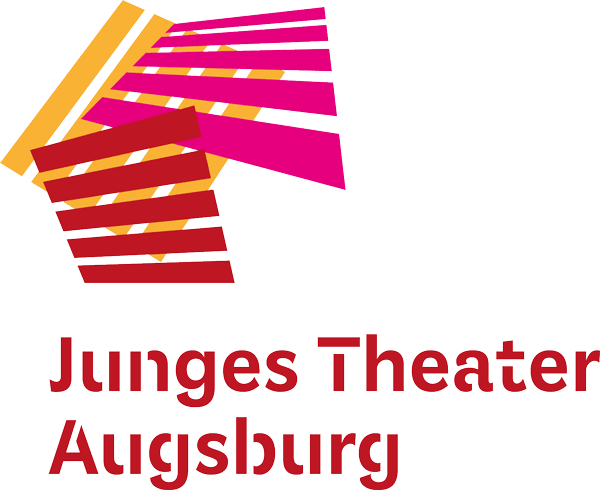 Spielplan-Übersicht 2020/21NeuproduktionenIm Bereich Kindertheater: „Das kleine Engele und die Wieselbande“ 5+, abraxas-Theater, ab 14. November 2020, nach dem Buch von Michael Moratti und Petra Götz, Regie: Susanne Reng, Spiel: Simone Zillhardt, Wini Gropper und Ramo Ali, Musik: Jim Holzhauser„Emre und Yunus“ 5+, in der Großen Halle des abraxas, ab 28. Februar 2021, von Janina Aufdermauer nach dem türkischen Märchen „Der Fisch mit dem goldenen Bart“, zweisprachig deutsch/türkisch, Regie: Susanne Reng, Spiel:  Kristina Altenhöfer, N.N.Bürgerbühne: „Musik im Blut!?“, generationenübergreifend, Podcast-Release am 26. September 2020, Künstlerische Leitung, Text, Projektleitung: Susanne Reng, Künstlerische Leitung, Musik: Ute Legner, Tonschnitt: Toni Bihler, Ton und Technik: Kilian Bühler, Szenenbild: Franziska Boos, Fotografie: Frauke Wichmann, Begleitende Ensemblearbeit: Gianna Formicone, Assistenz: Teresa Harsch, gefördert vom BAMF„Unter einem Dach?“, zum Thema „ZusammenWohnen“, zusammen mit dem Grandhotel Cosmopolis und dem Friedensbüro der Stadt Augsburg, Premiere Juli 2021, im Grandhotel, Regie: Suanne Reng, gefördert vom BAMFTheaterspielclubs: Noch ohne Titel – Stück des Theaterclubs Kids (8–12 Jahre), Juni 2021, abraxas-Theater  Noch ohne Titel – Stück des Theaterclubs Jugend (13–16 Jahre), Juli 2021, abraxas-TheaterWiederaufnahmen„Sabienchen“, 3+, mit Nachbereitung von der Umweltstation, ab Oktober 2020„#HASS“, 14+, mit Nachgespräch, ab Oktober 2020 „Adalbert, der 8. Zwerg”, 3+, im Dezember 2020 „Das Traumfresserchen“, 4+, ab Oktober 2020 „Lotte“, 5+, ab Oktober 2020 „Der schaurige Schusch“, 6+, ab März 2021 „Die Augsburger Stadtmusikanten“, 8+, mit Workshop, ab November 2020 „Arnikos Abenteuer“, 10+, mit Nachgespräch, 4. Oktober 2020„Das kleine Engele“, 5+, ab November 2020, abraxas-TheaterIm Bereich Prävention weiter mobil in Schulen unterwegs: „#HASS“ 14+ (8. Klasse), nur mit Workshop buchbar, mobil in Turnhallen, Projektleitung: Susannen Reng, Regie: Wini Gropper/Susanne Reng, Spiel: Kristina Altenhöfer, Christian Beppo Peters, Ramo Ali, Ausstattung: Franziska Boos, Musik: Christian Beppo Peters„All you can eat“ 12+ (ab 7. Klasse), ein Forumtheaterstück zum Thema Essverhalten, mit WorkshopDas Junge Theater Augsburg bespielt seit 1998 seine Studiobühne und das Theater im städtischen Kulturhaus Abraxas. Gezeigt werden Theaterstücke für Kinder, Jugendliche und Familien – modernes Erzähltheater mit Kammerspielcharakter. Kulturelle Teilhabe ist ein wichtiger Bestandteil des Theaters: Schreibwerkstätten liefern den Stoff für manche Produktion, es gibt Theaterspielclubs für Kinder und Jugendliche und die Bürgerbühne entwickelt seit einigen Jahren projektbezogene Stücke mit „Expert*innen des Alltags“ für die Stadtgesellschaft. Mit dem Theaterpädagogischen Zentrum TPZ ist das Junge Theater Augsburg an Schulen unterwegs: szenisches Lernen, Übergangsklassenprojekte, Kreativ-Workshops und mehr laden zum Dialog und zur Interaktion ein. Das Junge Theater Augsburg wird vom Bayerischen Staatsministerium für Wissenschaft und Kunst und von der Stadt Augsburg gefördert. 